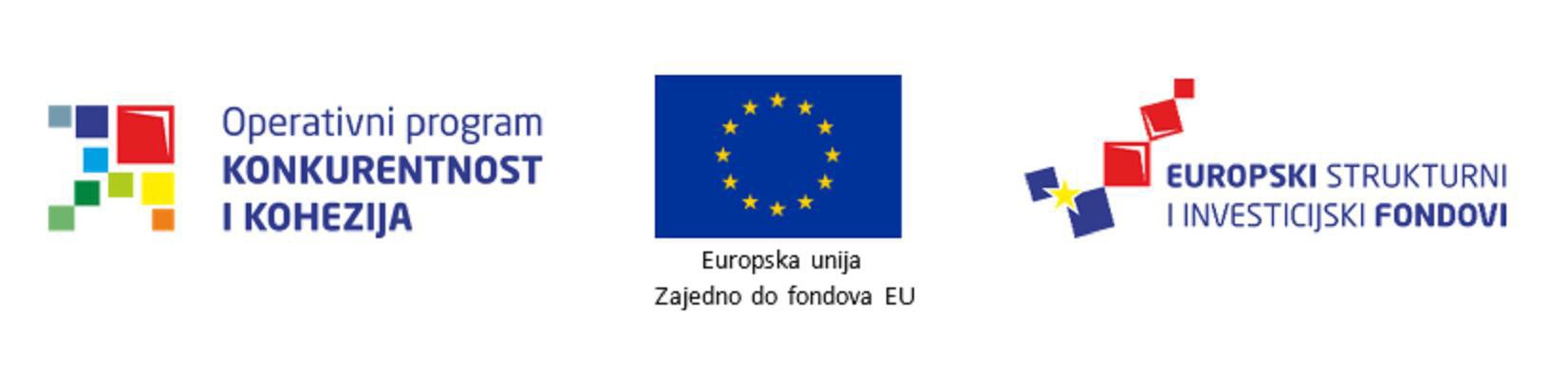 TELEMETRIS d.o.o.Ive Mikaca 2A42000 VaraždinPOZIV NA DOSTAVU PONUDA S DOKUMENTACIJOM ZA NADMETANJEZa nabavu robe i usluga na projektu WaterQ – digitalna transformacija praćenja kvalitete vode:NABAVA SENZORIKE I ELEKTRONIČKIH KOMPONENTI ZA IZRADU TELEMETRIJSKOG UREĐAJAGRUPA 1: Elektroničke komponente za izradu telemetrijskog uređajaGRUPA 2: Senzorika/sondeVEZANO UZ PROVEDBU OPERATIVNOG PROGRAMA „KONKURENTNOST I KOHEZIJA 2014.-2020.“, REFERENTNI BROJ POZIVA: KK.01.2.1.02 (UGOVOR br. KK.01.2.1.02.0229, WaterQ – digitalna transformacija praćenja kvalitete vode)Evidencijski broj nabave: TM-1:2021-001Varaždin, 22. rujan 2021. godinePOPIS PRILOGAPrilog 01. Obrazac ponudbenog listaPrilog 02. Troškovnik – Grupa 1Prilog 03. Troškovnik – Grupa 2Prilog 04. Izjava o nepostojanju razloga za isključenjePrilog 05. Izjava o duljini trajanja jamstvaPrilog 06. Tehnička specifikacija - Grupa 1 Prilog 07. Tehnička specifikacija - Grupa 2 Prilog 08. Izjava o prihvatu prijedloga ugovoraPrilog 09. Izjava o dostavi jamstva za uredno ispunjenje ugovoraPrilog 10. Izjava o dostavi jamstva za otklanjanje nedostataka u jamstvenom rokuPrilog 11. Izjava o solidarnoj odgovornosti zajednice ponuditeljaPrilog 12. Prijedlog UgovoraPrilog 13. Nacrt garancije za ozbiljnost ponudePrilog 14. Nacrt garancije za uredno ispunjenje ugovoraPrilog 15. Nacrt garancije za otklanjanje nedostataka u jamstvenom rokuOPĆI PODACIPODACI O NARUČITELJUNaručitelj: TELEMETRIS d.o.o.Sjedište: Ive Mikaca 2A, 42000 VaraždinOIB: 28920312949MB: 04823192Tel. +385958220200www.telemetris.hrOsobe za kontaktNačin komunikacijeKomunikacija i svaka druga razmjena informacija / podataka između Naručitelja i gospodarskih subjekata može se obavljati isključivo na hrvatskom jeziku slanjem poštom i/ili elektroničkim putem (e-mailom) ili kombinacijom tih sredstava.Dostava obavijesti elektroničkim putem smatra se obavljenom u trenutku kada je njezino uspješno slanje (eng. Delivery Receipt) zabilježeno na poslužitelju za slanje takvih poruka.Dostava poštom obavlja se slanjem preporučeno s povratnicom te se smatra obavljenom u trenutku kada je zaprimljeno na strani primatelja, što se dokazuje, ako je riječ o fizičkoj osobi potpisom na povratnici odnosno, potpisom ovlaštene osobe pravne osobe ili osobe koja je u pravnoj osobi zadužena za zaprimanje pismena.Komunikacija, razmjena i pohrana informacija obavlja se na način da se očuva zaštita i tajnost podataka u skladu s relevantnim nacionalnim propisima.POPIS GOSPODARSKIH SUBJEKATA S KOJIMA JE NARUČITELJ U SUKOBU INTERESAGospodarski subjekti s kojima je Naručitelj u sukobu interesa:KoloTech, obrt za informatičke i ostale usluge i prijevoz, vl. Viktor Kolobarić, Ivanićgradska 62, 10000 Zagreb, OIB: 67648453322Ostomakion d.o.o., Ivanićgradska ulica 62, 10000 Zagreb, OIB: 81500403718, MB: 05431727Naručitelj poduzima prikladne mjere da učinkovito prepozna, spriječi i ukloni sukobe interesa u vezi s postupkom nabave kako bi se izbjeglo narušavanje tržišnog natjecanja i osiguralo jednako postupanje prema svim gospodarskim subjektima. Sukob interesa između Naručitelja i gospodarskog subjekta obuhvaća situacije kada predstavnici Naručitelja ili pružatelja usluga službe nabave koji djeluje u ime Naručitelja, koji su uključeni u provedbu postupka javne nabave ili mogu utjecati na ishod tog postupka, imaju, izravno ili neizravno, financijski, gospodarski ili bilo koji drugi osobni interes koji bi se mogao smatrati štetnim za njihovu nepristranost i neovisnost u okviru postupka.PODACI O PREDMETU NABAVEOPIS PREDMETA NABAVEPredmet ove nabave je nabava senzorike i elektroničkih komponenti za izradu telemetrijskog uređaja sukladno priloženim Troškovnicima (Prilozi 02 i 03) i Tehničkim specifikacijama (Prilozi 06 i 07), uključujući i dostavu na lokaciju Naručitelja. Nabava za Grupu 2 također uključuje i obuku za rad imenovanih osoba Naručitelja.Predmet nabave podijeljen je u dvije (2) grupe: GRUPA 1: Elektroničke komponente za izradu telemetrijskog uređajaGRUPA 2: Senzorika/sondeOPIS PROJEKTAProjekt „WaterQ – digitalna transformacija praćenja kvalitete vode” (KK.01.2.1.02.0229) pripremljen je od strane projektnog tima sastavljenog od stručnjaka odgovarajućih profila temeljem otvorenog poziva za dostavu projektnih prijedloga Ministarstva znanosti i obrazovanja. Poziv se provodi u okviru Operativnog programa ”Konkurentnost i Kohezija 2014.- 2020.”, Povećanje razvoja novih proizvoda I usluga koji proizlaze iz aktivnosti istraživanja I razvoja – faza II, KK.01.2.1.02. Cilj projekta je cilj projekta je kroz digitalnu transformaciju pridonijeti unaprjeđenju procesa kontrole kvalitete vode za ljudsku potrošnju i optimizaciji metoda za procjenu rizika. Projektom će se kroz istraživanje i razvoj omogućiti stjecanje novih znanja poslovnoj zajednici, ključnim dionicima i znanstveno istraživačkoj zajednici o mogućnostima i učincima najnovijih ICT tehnologija (Internet stvari, strojno učenje, prediktivne analize, digitalne platforme, tehnologija velikih podataka) i suradnog pristupa u podizanju razine sigurnosti vode u Hrvatskoj i EU-u.Natječaj Povećanje razvoja novih proizvoda i usluga koji proizlaze iz aktivnosti istraživanja i razvoja – faza II ima za cilj razvoj novih proizvoda (dobara i usluga), tehnologija i poslovnih procesa kroz povećanje privatnih ulaganja u istraživanje i razvoj, te jačanje kapaciteta poduzeća za istraživanje, razvoj i inovacije, kroz poticanje njihove suradnje s partnerima uključujući suradnju s organizacijama za istraživanje i širenje znanja.EVIDENCIJSKI BROJ NABAVEEvidencijski broj nabave: TM-1:2021-001VRSTA POSTUPKA NABAVENaručitelj provodi postupak nabave za osobe koje nisu obveznici Zakona o javnoj nabavi, sukladno Pravilima provedbenog postupka nabava za neobveznike Zakona o javnoj nabavi, poziva KK.01.2.1.02, te će ovaj postupak nabave objaviti na internet stranici https://strukturnifondovi.hr/nabave-lista/ .U otvorenom postupku nabave svaki zainteresirani gospodarski subjekt može dostaviti ponudu u roku za dostavu ponuda.Ponuditelji mogu nuditi jednu ili obje grupe predmeta nabava. Minimalan opseg nuđenja po jednom ponuditelju je jedna grupa.Po provedenom postupku nabave sklopit će Ugovori o nabavi robe i usluga za svaku pojedinu Grupu nabave s odabranim ponuditeljem.PROCIJENJENA VRIJEDNOST NABAVEProcijenjena vrijednost nabave (PVN) u ovom postupku nabave iznosi ukupno 419.400,00 kn bez poreza na dodanu vrijednost (PDV), odnosno prema grupama nabave:GRUPA 1: Elektroničke komponente za izradu telemetrijskog uređaja; PVN: 44.400,00 kn bez PDV-aGRUPA 2: Senzorika/sonde; PVN: 375.000,00 kn bez PDV-aOPIS I OZNAKA GRUPA PREDMETA NABAVEPredmet nabave podijeljen je u niže navedene grupe.Ponuditelji mogu nuditi jednu ili obje grupe predmeta nabava. Minimalan opseg nuđenja po jednom ponuditelju je jedna grupa.GRUPA 1: Elektroničke komponente za izradu telemetrijskog uređajaRok izvršenja Ugovora: 01.02.2022.Nabava elektroničkih komponenata sukladno Tehničkoj specifikaciji (Prilog 06)Dostava na lokaciju NaručiteljaGRUPA 2: Senzorika/sondeRok izvršenja Ugovora: 01.02.2022.Nabava senzora/sondi sukladno Tehničkoj specifikaciji (Prilog 07)Dostava na lokaciju NaručiteljaObuka za rad imenovanih osoba NaručiteljaKOLIČINA I TEHNIČKE SPECIFIKACIJE PREDMETA NABAVEKoličina predmeta nabave, odnosno vrsta i opseg nabave određena je Troškovnicima (Prilozi 02 i 03) po grupama predmeta nabave, koji čine sastavni dio ove Dokumentacije.Tehničke specifikacije detaljno opisuju predmet nabava za svaku Grupu i čine Priloge 06 i 07 ovoj Dokumentaciji.Prilikom ispunjavanja tehničkih specifikacija Ponuditelj je dužan popuniti sve zahtijevane podatke. U slučaju da je u stupcu “Ponuđena oprema zadovoljava tehnički zahtjev (DA / NE)” upisan jedan ili više odgovora “NE” ili nije upisan nikakav odgovor, ponuda se smatra neprihvatljivom te će biti odbijena. U slučaju da u stupcu “Ponuditelj mora upisati broj stranice ponude na kojoj se nalazi traženi dokaz tehničke sukladnosti” nije upisan odgovor i/ili nije priložen prateći dokazni dokument Naručitelj može od Ponuditelja zahtijevati pojašnjenje/upotpunjavanje ukoliko takvo pojašnjenje/upotpunjavanje ne rezultira izmjenom ponude. Kao dokaz tehničke sukladnosti Ponuditelj je dužan dostaviti prateću dokumentaciju (tehničke listove, kataloge, izjave o jamstvima i dr.) u kojoj treba jasno naznačiti gdje se nalazi traženi podatak (označiti drugom bojom, zaokružiti, potcrtati i slično). Ukoliko u pratećim tehničkim dokumentima nije moguće pronaći pojedini traženi parameter iz tehničkih specifikacija, za takve parametre Ponuditelj može priložiti pisanu i potpisanu izjavu proizvođača da njihov proizvod udovoljava traženom parametru iz tehničkih specifikacija.Ispunjene Tehničke specifikacije trebaju biti potpisane od ovlaštene osobe na svakoj stranici.KRITERIJI ZA OCJENU JEDNAKOVRIJEDNOSTIU slučaju kada se u Troškovniku upućuje na robnu marku jer je to jedini način da se predmet nabave točno opiše, uputa na robnu marku popraćena je izrazom “ili jednakovrijedno”. Ako pored naziva robne marke nije naveden izraz „ili jednakovrijedno “, smatrat će se da je i u tom slučaju dozvoljeno ponuditi jednakovrijednu robu.Ako se nudi jednakovrijedan proizvod, Ponuditelj mora na za to predviđenim praznim mjestima u tehničkoj specifikaciji, prema odgovarajućim stavkama, navesti podatak o stranici ponude na kojoj se nalazi dokaz jednakovrijednosti– tehnički list (sadrži podatke o proizvođaču i tipu odgovarajućeg proizvoda koji se nudi). Kao dokaz jednakovrijednosti, gospodarski subjekt mora dostaviti tehničku dokumentaciju o proizvodu iz koje je moguća i vidljiva usporedba te nedvojbena ocjena jednakovrijednosti (tehničke karakteristike, atesti, norme, certifikati, izvješće o testiranju) od tijela za ocjenu sukladnosti ili potvrdu koju izdaje takvo tijelo.Dokazi jednakovrijednosti daju se u svrhu ocjene da li ponuđeni proizvodi imaju tražene karakteristike navedene u troškovnicima i tehničkim specifikacijama.Ukoliko gospodarski subjekt ostavi prazna mjesta na kojima se opisuju jednakovrijedni proizvodi smatrat će se da je nudio proizvode navedene u stavkama troškovnika.Odredbe o normamaUkoliko su u pozivu na dostavu ponuda navedena tehnička pravila koja opisuju predmet nabave pomoću hrvatskih odnosno europskih odnosno međunarodnih normi, Ponuditelj treba ponuditi predmet nabave u skladu s normama iz poziva na dostavu ponuda ili jednakovrijednim normama. Za svaku normu navedenu pod dotičnom normizacijskom sustavu dozvoljeno je nuditi jednakovrijednu normu, tehničko odobrenje odnosno uputu iz odgovarajuće hrvatske, europske ili međunarodne nomenklature.MJESTO IZVRŠENJA UGOVORAMjesto isporuke robe i izvršenja usluge je sjedište Naručitelja: Telemetris d.o.o., Ive Mikaca 2A, 42000 VaraždinSKLAPANJE I IZVRŠENJE UGOVORANakon donošenja Odluke o odabiru, Naručitelj će sklopiti ugovore s odabranim ponuditeljima za sve grupe.Ugovor se sklapa na temelju uvjeta iz Poziva na dostavu ponuda i odabrane ponude za svaku Grupu pojedinačno.Ugovor stupa na snagu onoga dana kada ga potpiše posljednja ugovorna strana te je na snazi do izvršenja svih obaveza ugovornih strana.Odabrani ponuditelj obvezuje se izvršiti usluge/isporučiti predmet nabave najkasnije do 01.02.2022.PODACI O PONUDIPonuda je izjava volje Ponuditelja u pisanom obliku da će izvršiti isporuku robe i usluga u skladu s uvjetima i zahtjevima iz Poziva na dostavu ponuda.Dokumente u Ponudi mora potpisati osoba po zakonu ovlaštena za zastupanje gospodarskog subjekta ili osoba po punomoći ovlaštena za zastupanje gospodarskog subjekta – punomoćnik (gdje je primjenjivo). U slučaju da ponudu potpisuje punomoćnik potrebno je u ponudi dostaviti valjanu punomoć.Napomena: Izjavu o nepostojanju razloga za isključenje (Prilog 04) može potpisati isključivo osoba po zakonu ovlaštena za zastupanje gospodarskog subjekta.JEZIK I PISMO NA KOJEM SE IZRAĐUJE PONUDAPonuda se zajedno s pripadajućom dokumentacijom izrađuje na hrvatskom jeziku i latiničnom pismu. Neki od dijelova ponude traženih pozivom na dostavu ponuda poput dokumenta kojima se dokazuje sukladnost ponuđenog s tehničkim specifikacijama (Tehnički listovi, pripadajuća atestna dokumentacija, certifikati, katalozi, izjave…) mogu biti na engleskom jeziku i latiničnom pismu. Ako su neki od dijelova ponude traženih pozivom na dostavu ponuda na nekom drugom stranom jeziku (osim engleskom jeziku)  Ponuditelj je dužan uz navedeni dokument na stranom jeziku dostaviti i prijevod na hrvatski jezik navedenog dokumenta.Ponuditeljima je dozvoljeno u ponudi koristiti pojedine izraze koji se smatraju internacionalizmima.ROK VALJANOSTI PONUDERok valjanosti ponude ne smije biti kraći od 06.12.2021.Ponuda obvezuje Ponuditelja do isteka roka valjanosti ponude, a na zahtjev Naručitelja Ponuditelj može produžiti rok valjanosti svoje ponude.Ako tijekom postupka nabave istekne rok valjanosti ponude i jamstva za ozbiljnost ponude, Naručitelj će zatražiti produženje roka valjanosti ponude i jamstva od Ponuditelja koji je podnio ekonomski najpovoljniju ponudu.Ponuditelj je dužan dostaviti potvrdu produljenja valjanosti ponude i novo jamstvo za ozbiljnost ponude u roku od 5 (pet) dana, računajući od dana slanja zahtjeva Naručitelja.Ako se Ponuditelj suglasi sa zahtjevom za produženje roka valjanosti ponude, ne može mijenjati ponudu.Ponuditelj može odbiti zahtjev za produženje roka valjanosti ponude. U tom slučaju smatrat će se da je Ponuditelj odustao od svoje ponude.VALUTA PONUDECijena ponude mora biti izražena u kunama (HRK).NAČIN ODREĐIVANJA CIJENE PONUDECijena ponude piše se brojkama u apsolutnom iznosu, izražava se u kunama te ne sadrži porez na dodanu vrijednost (PDV).U cijenu ponude bez PDV-a moraju biti uračunati svi troškovi i popusti. Cijena se iskazuje isključivo u Obrascu ponudbenog lista (Prilog 01), Troškovniku – Grupa 1 (Prilog 02) i Troškovniku – Grupa 2 (Prilog 03).Ukoliko se ustanovi računska pogreška u izračunu PDV-a, kao relevantna cijena uzima se cijena ponude bez PDV-a.Ponuđene jedinične cijene ugovaraju se kao fiksne.Ponuditelj se odriče prava na povećanje cijene zbog naknadno promijenjenih okolnosti, te izričito jamči da ugovorene jedinične cijene vrijede za cijelo vrijeme ispunjenja ugovornih obveza. Sav rizik u slučaju povećanja cijene elemenata temeljem kojih je formirana cijena snosi Ponuditelj.PONUDBENI LIST I TROŠKOVNICIPonudbeni listPonuditelj je dužan dostaviti u potpunosti ispunjen Ponudbeni list, te Dodatke I i II Ponudbenom listu (ako je primjenjivo) - Prilog 01.U slučaju zajednice gospodarskih subjekata Ponuditelj je dužan dostaviti Dodatak I Ponudbenom listu za svakog člana zajednice gospodarskih subjekata.Ako se radi o zajednici gospodarskih subjekata tada Ponudbeni list sadrži podatke za svakog člana zajednice gospodarskih subjekata uz obveznu naznaku člana zajednice gospodarskih subjekata koji je ovlašten za komunikaciju s naručiteljem.Gospodarski subjekt koji namjerava dati dio ugovora u podugovor obvezan je dostaviti Dodatak II Ponudbenom listu za svakog podugovaratelja.U obrazac Ponudbenog lista (Prilog 01) potrebno je unijeti ukupnu cijenu ponude (cijenu bez PDV-a, iznos PDV-a, te sveukupnu cijenu ponude s PDV- om.TroškovniciTroškovnici koji čine sastavni dio ovog Poziva na dostavu ponuda (Prilozi 02 i 03) moraju biti popunjeni na izvornom predlošku (Excel tablicama) bez mijenjanja, ispravljanja i prepisivanja izvornog teksta, upisivanjem jediničnih cijena i drugih traženih podataka navedenih u Troškovnicima.Pod izvornim predloškom/troškovnikom podrazumijeva se Troškovnik koji uključuje i sve izmjene i dopune koje su, ukoliko ih je bilo, objavljene na istom mjestu gdje i Poziv na dostavu ponuda. Ako Ponuditelj promijeni tekst ili količine navedene u obrascu troškovnika, smatrat će se da je takav troškovnik nepotpun i nevažeći te će ponuda biti odbijena.Ponuditelji su dužni ponuditi, tj. upisati jedinične cijene zaokružene na dvije decimale za svaku stavku Troškovnika, na način kako je to određeno u Troškovnicima. Ponuđene jedinične cijene ne sadrže porez na dodanu vrijednost (PDV), pri čemu vrijednosti (odnosno cijene) ne smiju biti nula.Ako cijena ponude bez poreza na dodanu vrijednost izražena u Troškovniku ne odgovara cijeni ponude bez poreza na dodanu vrijednosti izraženoj u Ponudbenom listu, vrijedi cijena ponude bez poreza na dodanu vrijednost izražena u Troškovniku.Ispunjeni Troškovnici trebaju biti potpisane od ovlaštene osobe na svakoj stranici.VARIJANTE PONUDEU ovom postupku nabave varijante ponude nisu dopuštene.DOSTAVA PONUDAPonuditelji mogu nuditi jednu ili obje grupe predmeta nabave, pri čemu za svaku Grupu nuđenja trebaju dostaviti zasebnu ponudu.Rok i mjesto za dostavu ponudaPonuditelj svoju ponudu mora dostaviti na adresu Naručitelja najkasnije20.10.2021. godine do 10,00 sati.Ponuditelj dostavlja ponudu, neposredno na adresu Naručitelja ili preporučenom poštanskom pošiljkom na adresu Naručitelja, u zatvorenoj omotnici na kojoj mora biti naznačeno:Na poleđini ili u gornjem lijevom kutu omotnice ponude mora biti naznačeno:Trenutak zaprimanja ponude dokumentira se u trenutku primitka iste. Ponude će se zapisivati u popis zaprimljenih ponuda redosljedom zaprimanja.Prilikom dostave ponuda, sva komunikacija, razmjena i pohrana informacija između ponuditelja i Naručitelja obavlja se na način da se očuva integritet podataka i tajnost ponuda.Ponude zaprimljene nakon roka za dostavu ponuda smatrat će se zakašnjelima i bit će vraćene Ponuditelju neotvorene.Način izrade ponudePonuditelj je obvezan izraditi ponudu na način i u formatu dokumenta koji je odredio Naručitelj u ovom Pozivu na dostavu ponuda. Za dokumente za koje Naručitelj nije odredio format dokumenta, ponuditelj je obvezan ponudu izraditi u formatu koji je općedostupan i nije diskriminirajući.U slučaju da Ponuditelj dostavlja ponude za obje Grupe nabave, Ponuditelj mora dostaviti zasebne ponude za svaku Grupu nuđenja na način kako je propisano u ovoj točki Dokumentacije.U ponudi se moraju nalaziti svi dokumenti koji u sebi sadrže cijene, svi formalno – pravni dokazi, potrebne izjave, ispunjene tehničke specifikacije i svi potrebni dokumenti kojima se dokazuje sukladnost ponuđenog s tehničkim specifikacijama (Tehnički listovi, pripadajuća atestna dokumentacija, certifikati, katalozi, izjave…) kako je navedeno u točki 3.7.3 Sadržaj ponude Poziva na dostavu ponuda.U slučaju da se kao jamstvo za ozbiljnost ponude prilaže bankovna garancija, original bankovne garancije mora biti smješten u prozirnoj košuljici i ne smije biti probušen ili na bilo koji način oštećen.Ponuda se izrađuje i dostavlja u papirnatnom obliku (originali / ovjerene preslike / preslike dokumenata) i na prijenosnom mediju: CD/DVD ili USB stick/memorija (skenirane preslike dokumenata i popunjene Excel tablice Troškovnika).Ponuda treba biti uvezana na način da se onemogući naknadno vađenje ili umetanje listova ili dijelova ponude.Sve stranice ponude moraju biti slijedno numerirane.Ponuditelji dostavljaju ponudu za određenu Grupu nabave u zatvorenoj omotnici s jasnom naznakom broja postupka nabave (TM-1:2021-001) i Grupom nuđenja.Sadržaj ponudeNAPOMENA 1: Dokument ne stariji od 30 dana od roka za dostavu ponudaNAPOMENA 2: Ako Ponuditelj dostavlja ponude za obje Grupe nabave, dovoljno je u jednoj Grupi dostaviti Original dokumenta, a u ostalim Grupama može dostaviti presliku tog dokumentaNAPOMENA 3: U slučaju zajednice gospodarskih subjekata financijsku sposobnost članovi zajednice dokazuju zbirnoDODATNE INFORMACIJE, OBJAŠNJENJA ILI IZMJENE U VEZI S POZIVOM NA DOSTAVU PONUDAGospodarski subjekti mogu zahtijevati dodatne informacije, objašnjenja ili izmjene u vezi s pozivom na dostavu ponuda tijekom roka za dostavu ponuda.Zainteresirani gospodarski subjekti zahtjeve za dodatne informacije, objašnjenja ili izmjene u vezi s pozivom na dostavu ponuda Naručitelju moraju dostaviti pravodobno, najkasnije tijekom osmog dana prije roka određenog za dostavu ponuda, isključivo putem e-maila na adrese naznačene u čl.1.1.1. Dokumentacije.Pod uvjetom da je zahtjev dostavljen pravodobno, Naručitelj će odgovor, dodatne informacije i objašnjenja staviti na raspolaganje na isti način i na istim internetskim stranicama kao i osnovnu dokumentaciju, bez navođenja podataka o podnositelju zahtjeva, najkasnije tijekom petog dana prije roka određenog za dostavu ponuda.Naručitelj će produžiti rok za dostavu ponuda ili zahtjeva za sudjelovanje u sljedećim slučajevima:ako dodatne informacije, objašnjenja ili izmjene u vezi s pozivom na dostavu ponuda, iako pravodobno zatražene od strane gospodarskog subjekta, nisu stavljene na raspolaganje najkasnije tijekom petog dana prije roka određenog za dostavu,ako je poziv na dostavu ponuda značajno izmijenjena,U slučaju potrebe izmjene Poziva na dostavu ponuda tijekom posljednjih 5 dana prije isteka inicijalnog roka za dostavu ponuda Naručitelj će razmjerno produljiti rok za dostavu ponuda za minimalno 5 dana, računajući od dana objave izmjene.Naručitelj nije obvezan produljiti rok za dostavu ako dodatne informacije, objašnjenja ili izmjene nisu bile pravodobno zatražene ili ako je njihova važnost zanemariva za pripremu i dostavu prilagođenih ponuda.IZMJENA, DOPUNA I ODUSTAJANJE OD PONUDEU roku za dostavu ponude ponuditelj može izmijeniti, dopuniti svoju ponudu ili od nje odustati.Ako Ponuditelj tijekom roka za dostavu ponuda mijenja ili dopunjuje ponudu, smatra se da je ponuda dostavljena u trenutku dostave posljednje izmjenjene ili dopunjene ponude.Prilikom izmjene ili dopune ponude automatski se poništavaju prethodno dostavljeni dokumenti koji su izmijenjeni/dopunjeni te se prilikom pregleda i ocjene ponuda kao relevantni uzimaju novodostavljeni (izmijenjeni/dopunjeni) dokumenti.Odustajanje od ponude ponuditelj vrši na način da na mail adresu Naručitelja iz točke 1.1.1 dostavi Izjavu o odustajanju od ponude potpisanu od osobe ovlaštene za zastupanje gospodarskog subjekta.Nakon isteka roka za dostavu ponuda, ponuda se ne smije mijenjati.DOKUMENTI KOJI ĆE SE NAKON ZAVRŠETKA POSTUPKA NABAVE VRATITI PONUDITELJIMAJamstvo za ozbiljnost ponude biti će vraćeno ponuditeljima u roku od 15 (petnaest) dana od dana potpisivanja Ugovora, odnosno dostave jamstva za uredno ispunjenje ugovora, a presliku jamstva će pohraniti.Ponuda i dokumenti priloženi uz ponudu ne vraćaju se ponuditeljima.Sve ponude dostavljene u elektronskom formatu Naručitelj će pohranit na način koji omogućava čuvanje integriteta podataka i pristup integriranim verzijama dokumenata.TROŠAK PONUDE I PREUZIMANJE POZIVA NA DOSTAVU PONUDATrošak pripreme i podnošenja ponude u cijelosti snosi Ponuditelj.Poziv na dostavu ponuda sa svim prilozima može se besplatno preuzeti u elektroničkom obliku na portalu Strukturni fondovi.hr (link: https://strukturnifondovi.hr/nabave-lista/).ODREDBE KOJE SE ODNOSE ZA ZAJEDNICU GOSPODARSKIH SUBJEKATA I PODUGOVARATELJEZajednica gospodarskih subjekataZajednica gospodarskih subjekata je privremeno udruženje više fizičkih ili pravnih osoba, uključujući podružnice ili javna tijela, koja na tržištu nudi izvođenje radova ili posla, isporuku robe ili pružanje usluga.Ukoliko se dva ili više gospodarskih subjekata udruže radi podnošenja zajedničke ponude, u ponudi se obavezno navodi da je Ponuditelj zajednica gospodarskih subjekata. Članovi zajednice gospodarskih subjekata sami određuju tko će od članova biti Nositelj zajednice gospodarskih subjekata. Nositelj zajednice gospodarskih subjekata je ovlašten za komunikaciju s Naručiteljem i potpisivanje Ugovora s Naručiteljem u ime zajednice gospodarskih subjekata, pa je istog potrebno naznačiti u ponudbenom listu (Prilog 01).Gospodarski subjekti udruženi u zajednicu gospodarskih subjekata u ponudi dostavljaju Izjavu o solidarnoj odgovornosti zajednice gospodarskih subjekata (Prilog 11), uz obveznu naznaku Nositelja zajednice gospodarskih subjekata, potpisanu od osobe ovlaštene za zastupanje gospodarskog subjekta.Naručitelj neposredno plaća Nositelju zajednice gospodarskih subjekata.U ponudi zajednice gospodarskih subjekata mora biti navedeno koji će dio ugovora (predmet, količina, vrijednost i postotni dio) izvršavati pojedini član zajednice gospodarskih subjekata.PodugovarateljiPodugovaratelj je gospodarski subjekt koji za ponuditelja isporučuje robu, pruža usluge ili izvodi radove koji su neposredno povezani s predmetom nabave.Sudjelovanje podugovaratelja ne utječe na odgovornost Ponuditelja za izvršenje Ugovora.Ponuditelj može tijekom izvršenja Ugovora od Naručitelja zatražiti:promjenu podugovaratelja za onaj dio Ugovora koji je prethodno dao u podugovor,uvođenje jednog ili više novih podugovaratelja neovisno o tome je li prethodno dao dio Ugovora u podugovor ili ne,preuzimanje izvršenja dijela Ugovora koji je prethodno dao u podugovor.Uz zahtjev, Ponuditelj Naručitelju dostavlja sve potrebne podatke i dokumente za novog podugovaratelja.Naručitelj može odbiti zahtjev Ponuditelja ukoliko predloženi podugovaratelj ne udovoljava uvjetima postavljenim u pozivu na dostavu ponuda.OSNOVE ZA ISKLJUČENJE GOSPODARSKOG SUBJEKTAOdredbe iz ovog poglavlja utvrđuju se:za Ponuditeljau slučaju zajednice gospodarskih subjekata, za svakog člana zajednice gospodarskih subjekata pojedinačno,ukoliko gospodarski subjekt namjerava dati dio Ugovora u podugovor jednom ili više podugovaratelja, za svakog podugovaratelja pojedinačno,Ako Naručitelj utvrdi da postoji neka od ovdje navedenih osnova za isključenje podugovaratelja, zatražit će od gospodarskog subjekta zamjenu tog podugovaratelja u primjerenom roku koji ne može biti kraći od 5 (pet) niti dulji od 15 (petnaest) kalendarskih dana, računajući od dana slanja zahtjeva Naručitelja putem e-maila.Naručitelj će isključiti gospodarski subjekt iz postupka nabave ako može na odgovarajući način dokazati da je u zadnje dvije godine:gospodarski subjekt ili osoba ovlaštena po zakonu za zastupanje Ponuditelja (osobe koja je član upravnog, upravljačkog ili nadzornog tijela ili ima ovlasti zastupanja, donošenja odluka ili nadzora toga gospodarskog subjekta) nije pravomoćno osuđena za bilo koje od sljedećih kaznenih djela odnosno za odgovarajuća kaznena djela prema propisima države sjedišta ponuditelja ili države čiji je državljanin osoba ovlaštena po zakonu za zastupanje ponuditelja: sudjelovanje u zločinačkoj organizaciji, zločinačko udruženje, počinjenje kaznenog djela u sastavu zločinačkog udruženja, udruživanje za počinjenje kaznenih djela, terorizam ili kaznena djela povezana s terorističkim aktivnostima, pranje novca ili financiranje terorizma, dječji rad ili druge oblike trgovanja ljudima, korupcija, primanje mita u gospodarskom poslovanju, davanje mita u gospodarskom poslovanju,
zlouporaba u postupku javne nabave, zlouporaba položaja i ovlasti, nezakonito pogodovanje, primanje mita, davanje mita, trgovanje utjecajem, davanje mita za trgovanje utjecajem, zlouporaba položaja i ovlasti, zlouporaba obavljanja dužnosti državne vlasti, protuzakonito posredovanje, prijevara, prijevara u gospodarskom poslovanju, utaja poreza ili carine, subvencijska prijevara;
gospodarski subjekt nije bio u situaciji da nije ispunio obvezu isplate plaća zaposlenicima, plaćanja doprinosa za financiranje obveznih osiguranja (osobito zdravstveno ili mirovinsko) ili plaćanja poreza u skladu s propisima Republike Hrvatske kao države u kojoj je osnovan ponuditelj, u skladu s propisima države poslovnog nastana ponuditelja (ako oni nemaju poslovni nastan u Republici Hrvatskoj), osim ako je u skladu s posebnim pravilima odobrena odgoda plaćanja navedenih obveza, te ako mu iznos dospjelih, a neplaćenih obveza nije veći od 200 kuna;
gospodarski subjekt nije lažno izjavljivao, predstavio ili pružio neistinite podatke u vezi s uvjetima koje je NOJN naveo kao neophodne.Za potrebe utvrđivanja gore navedenih okolnosti, gospodarski subjekt mora u okviru ponude dostaviti dokaz da ne postoje osnove za isključenje i to:Izjavu o nepostojanju razloga za isključenje (Prilog 04) davatelja s ovjerenim potpisom kod nadležne sudske ili upravne vlasti, javnog bilježnika ili strukovnog ili trgovinskog tijela u državi poslovnog nastana gospodarskog subjekta, odnosno državi čiji je osoba državljanin.Osoba po zakonu ovlaštena za samostalno i pojedinačno zastupanje gospodarskog subjekta može dati Izjavu o nepostojanju razloga za isključenje prema obrascu iz Priloga 04.U slučaju da je više osoba ovlašteno na skupno zastupanje gospodarskog subjekta, nije dovoljno da samo jedna od tih osoba da Izjavu iz Priloga 04, već je u takvom slučaju skupnog zastupanja potrebno da svaka od osoba koja je ovlaštena na skupno zastupanje gospodarskog subjekta da Izjavu o nepostojanju razloga za isključenje.Dostavljeni dokumenti ne smiju biti stariji od 30 dana od roka za dostavu ponuda.KRITERIJI (UVJETI SPOSOBNOSTI) ZA ODABIR PONUDITELJAPonuditelj u ovom postupku nabave mora dokazati pravnu i poslovnu sposobnost.PRAVNA I POSLOVNA SPOSOBNOSTSvaki ponuditelj mora biti pravno i poslovno sposoban. Kao dokaz ispunjenja ovog uvjeta, Ponuditelj dostavlja Izvadak iz sudskog, obrtnog, strukovnog ili drugog odgovarajućeg registra u državi poslovnog nastana Ponuditelja.Dostavljeni dokumenti ne smiju biti stariji od 30 dana od roka za dostavu ponuda.Naručitelj može tražiti od svih članova zajednice i podugovaratelja da pojedinačno dokažu svoju pravnu i poslovnu sposobnost.KRITERIJI ZA ODABIR PONUDE TE RELATIVNI PONDER KRITERIJAKriterij za odabir ponude je:Za Grupu 1: najniža cijena
Za Grupu 2: ekonomski najpovoljnija ponudaEkonomski najpovoljnija ponuda je valjana ponuda ponuditelja koja, uz kriterije za kvalitativni odabir gospodarskog subjekta, kao i ispunjavanje ostalih uvjeta iz ovog Poziva na dostavu ponuda, ostvari najveći broj bodova (zbrojem bodova po svim kriterijima).U slučaju da su dvije ili više ponuda jednako rangirane na temelju kriterija za odabir ponude, Naručitelj će odabrati ponudu koja je zaprimljena ranije.Kriteriji za odabir ponude za Grupu 1 predmeta nabaveKriterij za odabir Grupe 1 je najniža cijena. Naručitelj će odabrati Ponuditelja koji je ponudio najnižu cijenu za Grupu 1 predmeta nabave, pod uvjetom da je Ponuditelj zadovoljio sve tražene uvjete iz Poziva na dostavu ponda, te da ponuđena oprema zadovoljava uvjete tražene u Tehničkim specifikacijama.Kriteriji za odabir PONUDE ZA GRUPU 2 PREDMETA NABAVEKriterij za odabir Grupe 2 predmeta nabave je ekonomski najpovoljnjija ponuda. Niže su navedeni kriteriji i njihov relativni značaj. Svaki od navedenih kriterija ocjenjuje se zasebno sukladno niže navedenim zahtjevima, a zbroj bodova dobiven kroz svaki od kriterija određuje ukupan broj bodova na način da se upisuje cjelobrojna vrijednost (uz zaokruživanje na dvije decimalne jedinice). Maksimalan broj bodova koja svaka ponuda može ostvariti zbrojem svih bodova po svim kriterijima je 100 bodova po grupi nuđenja.Način izračuna ekonomski najpovoljnije ponude za Grupu 2:SO = C + DP + UJR + RTGdje je:
SO 	= Suma ocjena kriterija za Grupu 2C 		= Broj bodova ponude sukladno Kriteriju cijene ponude DP		= Broj bodova ponude sukladno Kriteriju ponuđenih dodatnih parametaraUJR	= Broj bodova ponude sukladno Kriteriju ukupnog jamstvenog rokaRT 	= Broj bodova ponude sukladno Kriteriju radnog tlakaOpis kriterija i način utvrđivanja bodovne vrijednosti Cijene bez PDV-a (C)Ponuditelj koji dostavi ponudu s najnižom cijenom dobit će maksimalni broj bodova.
Bodovna vrijednost prema ovom kriteriju izračunava se prema sljedećoj formuli:Za GRUPU 2:Broj bodova = Cijena najniže ponude / Cijena ponude koja se razmatra * 50Opis kriterija i način utvrđivanja bodovne vrijednosti Dodatnih parametara (DP)
Maksimalni broj bodova sukladno ovom kriteriju je 21. Ovim kriterijom Naručitelj želi, uz obvezne parametre (Prilog 07), unutar procijenjene vrijednost nabave (PVN) dobiti dodatne parametare koje dodatno boduje.Ponuđene dodatne parametre Ponuditelj dokazuje tehničkom dokumen-tacijom u kojoj treba jasno naznačiti gdje se nalazi traženi podatak (označiti drugom bojom, zaokružiti, potcrtati i slično).Specifikacija minimalnih zahtjeva na dodatne parametre iz tablice iznad:DODATAN PARAMETAR UV254+TOCMjerno područje TOC: 0-25 ppm (mg/L)Mjerno područje UV254:  0-100% UVT Preciznost: min. ±1%Rezolucija: min. 0.1 ppm (mg/L)Radno područje pH: min. 5.5-8.5 pHRadni tlak: min. 1 barRadno temperaturno područje: min. 0-35°CNapajanje: ≤ 12 VDCKomunikacija: RS485 ili 4-20 mAIP zaštita: min. IP68Sukladnost za korištenje u kontaktu s pitkom vodomDODATAN PARAMETAR CDOM/FDOMMjerno područje: max. 0-3.000 ppb (ug/L)Preciznost: min. ±1%Rezolucija: min. 0.01 ppb (ug/L)Radni tlak: min. 1 barRadno temperaturno područje: min. 0-35°CNapajanje: ≤ 12 VDCKomunikacija: RS485 ili 4-20 mAIP zaštita: min. IP68Sukladnost za korištenje u kontaktu s pitkom vodomDODATAN PARAMETAR pHMjerno područje: 0-14 pHPreciznost: min 0.1 pHRezolucija: min. 0.01 pHRadni tlak: min. 1 barRadno temperaturno područje: min. 0-35°CNapajanje: ≤ 12 VDCKomunikacija: RS485 ili 4-20 mAIP zaštita: min. IP68Sukladnost za korištenje u kontaktu s pitkom vodomOpis kriterija i način utvrđivanja bodovne vrijednosti Ukupnog jamstvenog roka (UJR)
Maksimalni broj bodova sukladno ovom kriteriju je 20. Minimalno trajanje jamstvenog roka na robu iz Grupe 2 iznosi 24 mjeseci. Opseg jamstva za otklanjanje nedostataka u jamstvenom roku defniran je u točki 7.3. Dokumentacije o nabavi.Opis kriterija i način utvrđivanja bodovne vrijednosti Radnog tlaka (RT)
Maksimalni broj bodova sukladno ovom kriteriju je 9. S obzirom na to da će senzori/sonde biti ugrađivani u javne i lokalne vodovode, ovim kriterijom Naručitelj želi potaknuti Ponuditelje da sve senzore/sonde ponude za radni tlak cijevovoda odnosno omoguće mu izravnu ugradnju u cjevovod. Ponude koje omogućavaju instalaciju ponuđenih senzora/sondi na radni tlak od 10 bara i više biti će dodatno bodovane.JAMSTVA (VRSTE, SREDSTVA I UVJETI)JAMSTVO ZA OZBILJNOST PONUDE – PRIMJENJIVO SAMO ZA GRUPU 2Ponuditelj je dužan dostaviti jamstvo za ozbiljnost ponude, i to;GRUPA 2: Senzorika/sonde; procijenjena vrijednost: 375.000,00 kn - u iznosu od 10.000,00 kn za navedenu grupu nuđenja.Jamstvo za ozbiljnost ponude može biti dostavljeno u obliku bankarske garancije, novčanog pologa ili solemnizirane bjanko zadužnice.U slučaju podnošenja zajedničke ponude Naručitelj će prihvatiti jamstvo za ozbiljnost ponude koje glasi na bilo kojega člana zajednice gospodarskih subjekata (garanta), pod uvjetom da dostavljeno jamstvo sadrži jasan i nedvosmislen navod da se radi o jamstvu za ponudu zajednice gospodarskih subjekata s navođenjem svih članova zajednice.Bankarska garancija mora glasiti na Naručitelja, te mora biti „bezuvjetna“,„bez prigovora“, „neopoziva“ i „naplativa na prvi poziv”. Rok važenja bankarske garancije mora biti najmanje 30 dana dulje od roka valjanosti ponude odosno mora biti valjana najmanje do 06.01.2022.U tekstu bankarske garancije OBVEZNO je taksativno navesti SVA 4 (četiri) niže navedena slučaja za koja se izdaje jamstvo:odustajanje ponuditelja od svoje ponude u roku njezine valjanosti,neprihvaćanje ispravka računske greške,odbijanje potpisivanja Ugovora,nedostavljanje jamstva za uredno ispunjenje Ugovora.Obrazac bankovne garancije za ozbiljnost ponude nalazi se u Prilogu 13 ovog Poziva na dostavu ponuda.Umjesto bankarske garancije kao jamstva za ozbiljnost ponude, gospodarski subjekt može Naručitelju uplatiti novčani polog u gore navedenom iznosu za Grupu 2, na žiro račun kod Raiffeisenbank Austria d.d., sa podacima:IBAN: HR0324840081502017747Model: 00Poziv na broj: OIB gospodarskog subjektaNaznaka: Jamstvo za ozbiljnost ponude u postupku nabave evidencijski broj nabave TM-1:2021-001, Grupa nuđenja: 2, Senzorika/sonde.Ako gospodarski subjekt uplati novčani polog kao jamstvo za ozbiljnost ponude, dužan je u sklopu svoje ponude dostaviti dokaz o plaćanju na temelju kojeg se može utvrditi da je transakcija izvršena, pri čemu se dokazom smatraju i neovjerene preslike ili ispisi provedenih naloga za plaćanje, uključujući i onih izdanih u elektroničkom obliku. Na temelju dostavljenog dokaza o plaćanju pologa, Naručitelj provjerava izvršenje uplate na računu Naručitelja. Gospodarski subjekt u ponudi treba navesti IBAN, model i poziv na broj s kojim će Naručitelj izvršiti povrat novčanog pologa.Umjesto bankarske garancije ili novčanog pologa kao jamstvo za ozbiljnost ponude gospodarski subjekt može Naručitelju dostaviti solemniziranu bjanko zadužnicu u gore navedenom iznosu. Ista mora glasiti na Naručitelja.Ako tijekom postupka nabave istekne rok valjanosti ponude i jamstva za ozbiljnost ponude, Naručitelj će zatražiti produženje roka valjanosti ponude i jamstva od Ponuditelja koji je podnio ekonomski najpovoljniju ponudu.Ponuditelj je dužan dostaviti potvrdu produljenja valjanosti ponude i novo jamstvo za ozbiljnost ponude u roku od 5 (pet) dana, računajući od dana slanja zahtjeva Naručitelja.Naručitelj će vratiti ponuditeljima jamstvo za ozbiljnost ponude u roku od 15 (petnaest) dana od dana potpisivanja Ugovora / Odluke o poništenju postupka nabave, odnosno dostave jamstva za uredno ispunjenje ugovora, a presliku jamstva će pohraniti.JAMSTVO ZA UREDNO ISPUNJENJE UGOVORA – PRIMJENJIVO SAMO ZA GRUPU 2Odabrani Ponuditelj je obvezan dostaviti Naručitelju, do dana potpisa i ovjere Ugovora, a prije isteka jamstva za ozbiljnost ponude, jamstvo za uredno ispunjenje ugovora u iznosu 10% (deset posto) vrijednosti ugovora (bez PDV- a).Jamstvo za uredno ispunjenje ugovora može biti dostavljeno u obliku bankarske garancije, novčanog pologa ili solemnizirane bjanko zadužnice.Bankarska garancija mora glasiti na Naručitelja, te mora biti „bezuvjetna“,„bez prigovora“, „neopoziva“ i „naplativa na prvi poziv”, s rokom važenja 60 (šezdeset) dana dužim od ugovorenog roka za ispunjenje ugovornih obveza.Obrazac bankovne garancije za uredno ispunjenje Ugovora nalazi se u Prilogu 14 ovog Poziva na dostavu ponuda.U slučaju produženja roka trajanja Ugovora, Ponuditelj dostavlja produljeno jamstvo za uredno ispunjenje ugovora za slučaj povrede ugovornih obveza za naredno razdoblje u kojem će završiti ugovorne poslove, sukladno prethodno navedenim uvjetima. Novo jamstvo je odabrani ponuditelj obvezan dostaviti najkasnije 5 (pet) dana prije isteka roka važenja jamstva za uredno ispunjenje ugovora.Umjesto bankarske garancije kao jamstva za uredno ispunjenje ugovora, gospodarski subjekt može Naručitelju uplatiti novčani polog u gore navedenom iznosu za grupu nabave, na žiro račun kod Raiffeisenbank Austria d.d., sa podacima:IBAN: HR0324840081502017747Model: 00Poziv na broj: OIB gospodarskog subjektaNaznaka: Jamstvo za uredno ispunjenje ugovora, evidencijski broj nabave TM-1:2021-001, Grupa: 2, Senzorika/sonde.Ako gospodarski subjekt uplati novčani polog kao jamstvo za uredno ispunjenje ugovora, dužan je u sklopu svoje ponude dostaviti dokaz o plaćanju na temelju kojeg se može utvrditi da je transakcija izvršena, pri čemu se dokazom smatraju i neovjerene preslike ili ispisi provedenih naloga za plaćanje, uključujući i onih izdanih u elektroničkom obliku. Na temelju dostavljenog dokaza o plaćanju pologa, Naručitelj provjerava izvršenje uplate na računu Naručitelja. Gospodarski subjekt u ponudi treba navesti IBAN, model i poziv na broj s kojim će Naručitelj izvršiti povrat novčanog pologa.Umjesto bankarske garancije ili novčanog pologa kao jamstvo za uredno ispunjenje ugovora gospodarski subjekt može Naručitelju dostaviti solemniziranu bjanko zadužnicu u gore navedenom iznosu za grupu nabave. Ista mora glasiti na Naručitelja.Ukoliko Ponuditelj ne dostavi jamstvo za uredno ispunjenje ugovora do dana potpisa ugovora, a prije isteka jamstva za ozbiljnost ponude, Naručitelj neće sklopiti ugovor te će naplatiti jamstvo za ozbiljnost ponude i poništiti Odluku o odabiru, te pristupiti ponovnom rangiranju ponuda.U slučaju sklapanja ugovora sa zajednicom gospodarskih subjekata jamstvo za uredno ispunjenje Ugovora može dostaviti bilo koji član iz zajednice, u cijelosti ili parcijalno s članom/ovima zajednice, pod uvjetom da jamstvo za uredno ispunjenje ugovora, u bilo kojem slučaju treba iznositi 10 % (desetposto) od vrijednosti ugovora bez PDV-a.Jamstvo za uredno ispunjenje Ugovora Naručitelj vraća Ponuditelju nakon dostave jamstva za otklanjanje nedostataka u jamstvenom roku.Jamstvo za uredno ispunjenje Ugovora Naručitelj ima pravo naplatiti u sljedećim slučajevima:u slučaju svake povrede ugovorne obveze od strane odabranog ponuditelja zbog koje Naručitelju nastane šteta i to u iznosu visine nastale štete s pripadajućim kamatama;radi naplate ugovorne kazne zbog zakašnjenja Ponuditelja u ispunjenju svojih obveza iz ugovora, i to u visini ugovorne kazne;u slučaju neispunjenja ugovorne obveze od strane Ponuditelja zbog razloga za koje je odgovoran Ponuditelj kao i u slučaju raskida ugovora kojeg je uzrokovao Ponuditelj, i to u punom iznosu jamstva;u drugim slučajevima, radi naplate potraživanja koja Naručitelj ima prema Ponuditelju u svezi s ugovorom do visine iznosa koje Naručitelj potražuje;uvijek kada je to predviđeno ostalim odredbama ugovora.U sklopu ponude, Ponuditelj dostavlja Izjavu o dostavi jamstva za uredno ispunjenje ugovora (Prilog 14) kojom se obvezuje dostaviti bankovnu garanciju/novčani polog/solemniziranu bjanko zadužnicu za dobro izvršenje posla u slučaju odabira do dana sklapanja Ugovora, a prije isteka jamstva za ozbiljnost ponude. Navedena izjava mora biti potpisana od osobe ovlaštene za zastupanje gospodarskog subjekta.JAMSTVO ZA OTKLANJANJE NEDOSTATAKA U JAMSTVENOM ROKU – PRIMJENJIVO SAMO ZA GRUPU 2Odabrani Ponuditelj je dužan dostaviti jamstvo za otklanjanje nedostataka u jamstvenom roku u skladu duljinom jamstva koje je ponudio u svojoj ponudi. Jamstvo za otklanjanjanje nedostataka u jamstvenom roku mora pokrivati period u trajanju: osnovno jamstvo (24 mjeseca) + produljeno jamstvo (ovisno o duljini produljenog jamstva koje je Ponuditelj ponudio u sklopu svoje ponude). Jamstvo počinje teči od dana obostranog potpisa Zapisnika o primopredaji.U sklopu ponude, Ponuditelj dostavlja Izjavu o dostavi jamstva za otklanjanje nedostataka u jamstvenom roku (Prilog 15) potpisanu od osobe ovlaštene za zastupanje gospodarskog subjekta.Za kvalitetu isporučene robe, Ponuditelj u roku od 8 (osam) dana od dana obostranog potpisa Zapisnika o primopredaji dostavlja Naručitelju jamstvo za otklanjanje nedostataka u jamstvenom roku na iznos 10% (deset posto) vrijednosti Ugovora.Jamstvo za otklanjanje nedostataka u jamstvenom roku može biti dostavljeno u obliku bankarske garancije, novčanog pologa ili solemnizirane bjanko zadužnice.
Jamstvo za otklanjanje nedostataka u jamstvenom roku obuhvaća:
Otklanjanje svih nedostataka i kvarova koji su nastali redovnom upotrebom u skladu s uputama proizvođača odnosno uvjeta iz jamstvenog lista na isporučenom predmetu nabave za vrijeme jamstvenog roka o trošku Ponuditelja. Isporučenu robu koju nije u moguće popraviti na mjestu korištenja, Ponuditelj će o svom trošku preuzeti od Naručitelja sa lokacije Naručitelja te odvesti u servis i popravljeno vratiti iz servisa.Ponuditelj je obvezan pristupiti otklanjanju kvara ili nedostatka najkasnije u roku od 15 (petnaest) radnih dana od trenutka prijave nedostatka ili kvara;Ponuditelj je obvezan izvršiti servis u roku od 60 (šezdeset) dana od dana prijave nedostatka ili kvara. U slučaju da Ponuditelj nije u mogućnosti izvršiti servis u navedenom roku, obvezan je osigurati zamjensku robu.Ponuditelj će o svom trošku zamijeniti robu kojoj nije otklonjen kvar ili nedostatak, ukoliko u roku za otklanjanje nedostataka i kvarova ne otkloni nastali kvar ili nedostatak, zamjenskom robom istih ili boljih tehničkih specifikacija. Za slučaj da se kvar ili nedostatak ne uklone u roku od 60 (šezdeset) dana od dostave zamjenske robe tada je Ponuditelj obvezan isporučiti novu robu istih ili boljih tehničkih specifikacija. Istekom jamstvenog roka Ponuditelj mora osigurati dostupnost rezervnih i zamjenskih, te potrošnih dijelova putem ovlaštenog servisa kroz razdoblje od minimalno 5 (pet) godina od konačne primopredaje.
Uvjeti jamstva u osnovnom jamstvenom roku primjenjuju se i za vrijeme trajanja jamstva za otklanjanje nedostataka po isteku osnovnog jamstvenog roka (ako je ponuđeno produljeno jamstvo).Bankarska garancija mora glasiti na Naručitelja, te mora biti „bezuvjetna“,„bez prigovora“, „neopoziva“ i „naplativa na prvi poziv”, s rokom važenja istovjetnim ukupnom jamstvenom roku prema Izjavi od duljini trajanja jamstva (Prilog 05) koje obuhvaća minimalno traženih 24 (dvadesetičetiri) mjeseca kao trajanje osnovnog jamstvenog roka plus, ako je primijenjivo, trajanje ponuđenog produljenog jamstvenog roka, a sve računajući od datuma obostrano potpisanog Zapisniku o primopredaji.Obrazac bankarske garancije za otklanjanje nedostataka u jamstvenom roku nalazi se u Prilogu 15 Poziva na dostavu ponuda.Umjesto bankarske garancije kao jamstva za otklanjanje nedostataka u jamstvenom roku, gospodarski subjekt može Naručitelju uplatiti novčani polog u gore navedenom iznosu za grupu nabave, na žiro račun kod Raiffeisenbank Austria d.d., sa podacima:IBAN: HR0324840081502017747Model: 00Poziv na broj: OIB gospodarskog subjektaNaznaka: Jamstvo za otklanjanje nedostataka u jamstvenom roku, evidencijski broj nabave TM-1:2021-001, Grupa: 2, Senzorika/sonde.Ako gospodarski subjekt uplati novčani polog kao jamstvo za otklanjanje nedostataka u jamstvenom roku, dužan je u sklopu svoje ponude dostaviti dokaz o plaćanju na temelju kojeg se može utvrditi da je transakcija izvršena, pri čemu se dokazom smatraju i neovjerene preslike ili ispisi provedenih naloga za plaćanje, uključujući i onih izdanih u elektroničkom obliku. Na temelju dostavljenog dokaza o plaćanju pologa, Naručitelj provjerava izvršenje uplate na računu Naručitelja. Gospodarski subjekt u ponudi treba navesti IBAN, model i poziv na broj s kojim će Naručitelj izvršiti povrat novčanog pologa.Umjesto bankarske garancije ili novčanog pologa kao jamstvo za otklanjanje nedostataka u jamstvenom roku gospodarski subjekt može Naručitelju dostaviti solemniziranu bjanko zadužnicu u gore navedenom iznosu za grupu nabave. Ista mora glasiti na Naručitelja.Ponuditelj je obvezan u jamstvenom roku bez prava na posebnu naknadu izvršiti otklanjanje svih nedostataka koji su predmet nabave.Ovo jamstvo Naručitelj će aktivirati u slučaju da Ponuditelj u jamstvenom roku ne ispuni svoju obvezu otklanjanja nedostataka koju ima po osnovi jamstva ili s naslova naknade štete.Neiskorišteno jamstvo bit će vraćeno Ponuditelju po izvršenim obvezama iz ugovora, odnosno po isteku njegova važenja.UVJETI UGOVORAUgovor mora se izvršavati sukladno zahtjevima i uvjetima utvrđenim tehničkim specifikacijama i ostalim uvjetima i zahtjevima iz ovog Poziva na dostavu ponuda. Prijedlog ugovora u kojem su detaljnije razrađena prava i obveze ugovornih strana te bitni uvjeti čini sastavni dio ovog Poziva na dostavu ponuda (Prilog 12).Ponuditelj je u sklopu ponude dužan dostaviti Izjavu o prihvatu prijedloga Ugovora (Prilog 08), potpisanu od osobe ovlaštene za zastupanje gospodarskog subjekta.ROK, NAČIN I UVJETI PLAĆANJANaručitelj će plaćati Ponuditelju kako slijedi:Plaćanje računa bit će izvršeno u roku od trideset (30) dana od datuma primitka računa.Zakonske zatezne kamate za kašnjenje u plaćanju računa obračunavat će se za kašnjenja dulja od sedam (7) dana od datuma dospijeća računa. Za plaćanja između tridesetog (30.) i tridesetsedmog (37.) dana zatezne kamate se neće obračunavati.Svaki konkretni račun koji je Ponuditelj izdao mora sadržavati sve elemente propisane važećim zakonskim propisima i zahtjevima Naručitelja. Ponuditelj će takve račune predati Naručitelju osobno ili će mu ih slati preporučenom poštom.Ako Ponuditelj neki račun ne izda u skladu s ovim člankom, ili ako on ne sadrži elemente zahtijevane ovim člankom, Naručitelj može vratiti račun (zajedno sa specifikacijom razloga za vraćanje) Ponuditelju na ispravak. Rok za plaćanje u takvom slučaju započinje teći na datum na koji bude dostavljen novi usklađeni račun bez pogrešaka.Računi koje Ponuditelj izdaje u skladu s ovom točkom smatrat će se plaćenima na datum na koji je Naručiteljev bankovni račun terećen za dotični iznos.Ponuditelj ne smije bez suglasnosti Naručitelja, svoja potraživanja koja ima prema Naručitelju iz Ugovora, prenositi na treće osobe.UGOVORNA KAZNAAko je Ponuditelj u zakašnjenju s isporukom robe i usluga (bez nedostataka) zbog razloga na strani Ponuditelja, Ponuditelj se obvezuje platiti Naručitelju ugovornu kaznu od 0.5% (pola posto) Cijene (bez PDV-a) po kalendarskom danu zakašnjenja.Zbroj svih ugovornih kazni iz ovog članka ograničava se na maksimalni iznos od 10% (deset posto) vrijednosti Ugovora. Ugovorna kazna ne utječe na pravo da se zahtijeva naknada štete. Ponuditelj je dužan platiti ugovornu kaznu bez obzira na bilo kakvu naknadu štete koju duguje Naručitelju ili njen iznos, što Naručitelj može odvojeno zahtijevati. Ugovorna kazna se ne može zahtijevati ako zakašnjenje nastane Naručiteljevom krivnjom ili zbog razloga navedenih u prijedlogu ugovora.Ugovorna kazna dospijeva na plaćanje u roku od 10 dana nakon dostave Naručiteljeva zahtjeva za plaćanje iste.Ugovorna kazna neće osloboditi Ponuditelja obveze da dovrši isporuku robe i usluga ili bilo koje druge obveze, zadatke ili odgovornosti koje ima prema ugovoru i Dokumentaciji o nabavi.PREGLED I OCJENA PONUDANakon otvaranja ponuda Naručitelj pregledava i ocjenjuje ponude na temelju uvjeta i zahtjeva iz Poziva na dostavu ponuda te o tome sastavlja zapisnik.Postupak pregleda i ocjene ponuda tajan je do donošenja odluke Naručitelja.Način pregleda i ocjene ponudaNakon isteka roka za dostavu ponuda provjerava se sadržaj podnesenih ponuda, uspoređuje ih se sa tehničkim specifikacijama i/ili opisom posla, i/ili svim relevantnim tehničkim pojedinostima predmeta nabave te utvrđuje jesu li ispunjeni svi propisani uvjeti nadmetanja (u pogledu zadanih rokova, zahtijevane dokumentacije, kriterija za odabir ponude). Naručitelj u pravilu, provjerava:je li dostavljeno jamstvo za ozbiljnost ponude te je li dostavljeno jamstvo valjanoodsutnost osnova za isključenje gospodarskog subjektaispunjenje traženih kriterija za odabir gospodarskog subjektaispunjenje zahtjeva i uvjeta vezanih uz predmet nabave i tehničke specifikacije te ispunjenje ostalih zahtjeva, uvjeta i kriterija utvrđenih u Pozivu na dostavu ponuda i njenim prilozimaračunsku ispravnost ponude.Ako ponuda sadrži računsku pogrešku, Naručitelj će od Ponuditelja zatražiti izmjenu dijela troškovnika u kojem se pogreška nalazi. Obaveza je Ponuditelja dostaviti ispravljeni dio putem e-maila i u papirnatom obliku u roku od 5 (pet) dana od dana zaprimanja zahtjeva.Nakon pregleda i ocjene ponuda sukladno navedenom valjane ponude rangiraju se prema kriteriju za odabir ponude.Pojašnjenje i upotpunjavanje ponudeU postupku pregleda i ocjene ponuda Naručitelj može pozvati ponuditelje da u primjerenom roku koji ne smije biti kraći od 5 (pet) niti dulji od 15 (petnaest) kalendarskih dana pojašnjenjem ili upotpunjavanjem u vezi s dokumentima traženim u donosu na postojanje razloga isključenja i uvjete sposobnosti te certifikate o sukladnosti s određenim normama, uklone pogreške, nedostatke ili nejasnoće koje se mogu ukloniti, pri čemu se pojašnjenje ili upotpunjavanje u vezi s navedenim dokumentima ne smatra izmjenom ponude.Naručitelj će dopunjavanje, pojašnjenje i/ili upotpunjavanje ponude zatražiti putem e-maila.Ponudbeni list, troškovnik i jamstvo za ozbiljnost ponude ne smatraju se dokumentima koji nedostaju te Naručitelj neće zatražiti Ponuditelja da iste dostavi ili nadopuni tijekom pregleda i ocjene ponuda.U Tehničkim specifikacijama, ukoliko je u stupcu “Ponuđena oprema zadovoljava tehnički zahtjev (DA / NE)” upisan jedan ili više odgovora “NE” ili nije upisan nikakav odgovor, ponuda se smatra neprihvatljivom te će biti odbijena.U slučaju da u stupcu “Ponuditelj mora upisati broj stranice ponude na kojoj se nalazi traženi dokaz tehničke sukladnosti” nije upisan odgovor i/ili nije priložen prateći dokazni dokument Naručitelj može od Ponuditelja zahtijevati pojašnjenje/upotpunjavanje ukoliko takvo pojašnjenje/upotpunjavanje ne rezultira izmjenom ponude.Izuzetno niske ponudeNaručitelj može odbiti ponudu ako je u ponudi iskazana neuobičajeno niska cijena ili neuobičajeno niska pojedinačna cijena što dovodi u sumnju mogućnost izvršenja ugovora u obzir iskustvene i tržišne vrijednosti i sve okolnosti pod kojima će se izvršavati ugovor.Naručitelj će zahtijevati od gospodarskog subjekta da, u primjernom roku ne kraćem od pet dana, objasni cijenu ili trošak naveden u ponudi ako se čini da je ponuda izuzetno niska u odnosu na radove, robu ili usluge.Naručitelj će obrazloženje izuzetno niske ponude zatražiti putem e-maila.Naručitelj može odbiti ponudu ako objašnjenje ili dostavljeni dokazi zadovoljavajuće ne objašnjavaju nisku predloženu razinu cijene ili troškova. Naručitelj može odbiti ponudu ako utvrdi da je ponuda izuzetno niska jer ne udovoljava primjenjivim obvezama u području prava okoliša, socijalnog i radnog prava, uključujući kolektivne ugovore, a osobito obvezu isplate minimalne plaće, ili odredbama međunarodnog prava okoliša, socijalnog i radnog prava navedenim pod točkom 4. stavcima a) do c) ovog Poziva.PROVJERA PONUDITELJA KOJI JE PODNIO EKONOMSKI NAJPOVOLJNIJU PONUDUU svrhu dodatne provjere informacija Naručitelj može zatražiti dostavu ili stavljanje na uvid izvornika ili ovjerenih preslika jednog ili više traženih dokumenata.U slučaju postojanja sumnje u istinitost podataka dostavljenih od strane gospodarskog subjekta, Naručitelj može dostavljene podatke provjeriti kod izdavatelja dokumenta, nadležnog tijela ili treće strane koja ima saznanja o relevantnim činjenicama.RAZLOZI ZA ODBIJANJE PONUDANaručitelj će, na temelju rezultata pregleda i ocjene ponuda i provjere uvjeta iz ove Dokumentacije, odbiti:ponudu koja nije cjelovita (ne sadrži sve Pozivom na dostavu ponuda propisane obavezne elemente),ponudu koja nije u skladu s odredbama Poziva na dostavu ponuda,ponudu u kojoj cijena nije iskazana u apsolutnom iznosu,ponudu koja sadrži pogreške, nedostatke odnosno nejasnoće ako pogreške, nedostaci odnosno nejasnoće nisu uklonjive,ponudu u kojoj pojašnjenjem ili upotpunjavanjem nije uklonjena pogreška, nedostatak ili nejasnoća,ponudu za koju ponuditelj nije pisanim putem prihvatio ispravak računske pogreške.ako nisu dostavljena zahtijevana jamstva.DONOŠENJE ODLUKE O ODABIRUZa odabir je dovoljna jedna valjana ponuda. Rok za donošenje odluke o odabiru ili odluke o poništenju postupka nabave iznosi 30 dana od isteka roka za dostavu ponude.Ako su dvije ili više valjanih ponuda jednako rangirane prema kriteriju za odabir ponude, Naručitelj će odabrati ponudu koja je zaprimljena ranije.Ako odabrani ponuditelj:na zahtjev Naručitelja ne dostavi izjavu o produženju roka valjanosti ponude i ne produlji jamstvo za ozbiljnost ponude, iliu roku valjanosti odustane od svoje ponude, iliodbije potpisati Ugovor iline dostavi jamstvo za uredno ispunjenje ugovora,Naručitelj će poništiti prethodno donesenu odluku o odabiru i naplatiti jamstvo za ozbiljnost ponude, ponovno rangirati ponude sukladno pozivu na dostavu ponuda, ne uzimajući u obzir ponudu prethodno odabranog ponuditelja, te na temelju kriterija za odabir ponude donijeti novu odluku o odabiru.ZAVRŠETAK POSTUPKA NABAVEPostupak nabave završava odlukom o odabiru ili poništenju. Naručitelj će odluku objaviti:na stranici https://strukturnifondovi.hr/nabave-lista/Uz Odluku o odabiru svim subjektima koji nisu odabrani, a koji su dostavili ponudu bit će dostavljena obrazložena pisana obavijest o odbijanju njihove ponude.Ime i prezimeGordan KocijanAdresa elektroničke poštegordan@telemetris.hrBroj telefona+385958220200Točka iz DZN-aZahtjev ili Naziv dokumentaForma u kojoj se dokument dostavljaOblik dostave dokumentaZa koga se dokument dostavljaNapomenaKOMERCIJALNI DIO PONUDEKOMERCIJALNI DIO PONUDEKOMERCIJALNI DIO PONUDEKOMERCIJALNI DIO PONUDE3.5.1 i3.12.1.Ponudbeni list – ovjeren i potpisanPrilog 01Original + skenirana preslika na CD/DVD ili USBZa PonuditeljaValjanost najmanje do 06.12.2021.3.12.1.Dodatak I Ponudbenom listu (ako je primjenjivo)Prilog 01 Dodatak IOriginal + skenirana preslika na CD/DVD ili USBZa sve članove zajednice gospodarskih subjekata3.12.2.Dodatak II Ponudbenom listu (ako je primjenjivo)Prilog 01 Dodatak IIOriginal + skenirana preslika na CD/DVD ili USBZa sve podugovaratelje7.1.Jamstvo za ozbiljnost ponude(Garancija banke ili Dokaz o uplati novčanog pologa ili Solemnizirana bjanko zadužnica)Garancija banke – Prema Prilogu 13,Ostalo – Slobodna formaOriginal + skenirana preslika na CD/DVD ili USBZa PonuditeljaDostavlja se samo za Grupu 2Valjanost najmanje do 06.12.2021.3.5.2 i 2.8.Popunjen Troškovnik za ponuđenu Grupu nabavePrilog 02 i 03Original + skenirana preslika na CD/DVD ili USB CD/DVD ili USB Popunjene EXCEL tablice na CD/DVD ili USBZa Ponuditelja4.Potvrda porezne uprave o stanju duga / Potvrda drugog nadležnog tijela u državi poslovnog nastana/ Izjava pod prisegom / Izjava davatelja s ovjerenim potpisom kod nadležne vlasti (ako se ne izdaje potvrda ili izjava pod prisegom)N/AOriginal + skenirana preslika na CD/DVD ili USBZa:PonuditeljaSve članove zajednice gospodarskih subjekata (ako je primjenjivo)Sve podugovaratelje (ako je primjenjivo)Za gospodarske subjekte iz RH dovoljno je dostaviti ispis elektroničke potvrde Porezne uprave s identifikacijskim podacima za provjeru U slučaju stranih G.S., a koji dostavljaju Izjavu, Izjavu daje osoba/osobe po zakonu ovlaštena(e) za zastupanje G.S.NAPOMENA 1NAPOMENA 24.Izjava o nepostojanju razloga za isključenjePrilog 04Original + skenirana preslika na CD/DVD ili USBZa:PonuditeljaSve članove zajednice gospodarskih subjekata (ako je primjenjivo)Sve podugovaratelje (ako je primjenjivo)Izjavu daje osoba/osobe po zakonu ovlaštena(e) za zastupanje G.S. NAPOMENA 1NAPOMENA 25.1.Izvadak iz sudskog, obrtnog, strukovnog ili drugog odgovarajućeg registra u državi poslovnog nastana ponuditeljaN/AOriginal + skenirana preslika na CD/DVD ili USBZa:PonuditeljaSve članove zajednice gospodarskih subjekata (ako je primjenjivo)Sve podugovaratelje (ako je primjenjivo)NAPOMENA 1NAPOMENA 26.3.Izjava o duljini trajanja jamstvaPrilog 05Original + skenirana preslika na CD/DVD ili USBZa Ponuditelja  Dostavlja se samo za Grupu 28.Izjava o prihvatu prijedloga ugovoraPrilog 08Original + skenirana preslika na CD/DVD ili USBZa Ponuditelja7.2.Izjava o dostavi jamstva za uredno ispunjenje ugovoraPrilog 09Original + skenirana preslika na CD/DVD ili USBZa Ponuditelja  Dostavlja se samo za Grupu 27.3.Izjava o dostavi jamstva za otklanjanje nedostataka u jamstvenom rokuPrilog 10Original + skenirana preslika na CD/DVD ili USBZa Ponuditelja  Dostavlja se samo za Grupu 2U SLUČAJU ZAJEDNICE GOSPODARSKIH SUBJEKATAU SLUČAJU ZAJEDNICE GOSPODARSKIH SUBJEKATAU SLUČAJU ZAJEDNICE GOSPODARSKIH SUBJEKATAU SLUČAJU ZAJEDNICE GOSPODARSKIH SUBJEKATA3.12.1.Izjava o solidarnoj odgovornosti zajednice gospodarskih subjekataPrilog 11Original + skenirana preslika na CD/DVD ili USBZa Ponuditelja/ Zajednicu gospodarskih subjekataU SLUČAJU KADA DOKUMENTE POTPISUJE OSOBA KOJA NIJE PO ZAKONU OVLAŠTENA ZA ZASTUPANJE GOSPODARSKOG SUBJEKTAU SLUČAJU KADA DOKUMENTE POTPISUJE OSOBA KOJA NIJE PO ZAKONU OVLAŠTENA ZA ZASTUPANJE GOSPODARSKOG SUBJEKTAU SLUČAJU KADA DOKUMENTE POTPISUJE OSOBA KOJA NIJE PO ZAKONU OVLAŠTENA ZA ZASTUPANJE GOSPODARSKOG SUBJEKTAU SLUČAJU KADA DOKUMENTE POTPISUJE OSOBA KOJA NIJE PO ZAKONU OVLAŠTENA ZA ZASTUPANJE GOSPODARSKOG SUBJEKTA3.Punomoć za potpisnikaSlobodna formaOriginal + skenirana preslika na CD/DVD ili USBZa:PonuditeljaSve članove zajednice gospodarskih subjekata (ako je primjenjivo)Sve podugovaratelje (ako je primjenjivo)Punomoć je potrebno dostaviti u slučaju kada dokumente ponude potpisuje osoba koja nije po zakonu ovlaštena za zastupanje gospodarskog subjektaTočka iz DZN-aZahtjev ili Naziv dokumentaForma u kojoj se dokument dostavljaOblik dostave dokumentaZa koga se dokument dostavljaNapomenaTEHNIČKI DIO PONUDETEHNIČKI DIO PONUDETEHNIČKI DIO PONUDETEHNIČKI DIO PONUDE2.7. i 2.8.Ispunjena Tehnička specifikacijaPrilozi 06 i 07Original + skenirana kopija na CD/DVD ili USBPonuditelja2.7. i 2.8Dokazi o ispunjenju zahtjeva iz Tehničkih specifikacija: Tehnički listovi, pripadajuća atestna dokumentacija, certifikati, katalozi, izjave…N/APreslika + skenirana kopija na CD/DVD ili USBPonuditeljaKriteriji za vrednovanje ekonomski najpovoljnije ponude (ENP)Max. broj bodovaGrupa 2.Senzorika/sonde1.Cijena ponude bez PDV-a (C)502.Dodatni parametri (DP)213.Ukupni jamstveni rok (UJR)204.Radni tlak (RT)9KriterijBodoviMax. broj bodovaRelativni značaj kriterijaKomplet senzorike/sondi za javne vodovodeDodatan parameter UV254+TOC62121%Komplet senzorike/sondi za javne vodovodeDodatan parameterCDOM/FDOM62121%Komplet senzorike/sondi za javne vodovodeDodatan parameterpH22121%Komplet senzorike/sondi za lokalne vodovodeDodatan parameter UV254+TOC32121%Komplet senzorike/sondi za lokalne vodovodeDodatan parameterCDOM/FDOM32121%Komplet senzorike/sondi za lokalne vodovodeDodatan parameterpH12121%KriterijTrajanjeBodoviMax. broj bodovaRelativni značaj kriterijaUkupni  jamstveni rokJamstveni rok od 0 do 24 mjeseci02020%Ukupni  jamstveni rokJamstveni rok od 25 do 36 mjeseci52020%Ukupni  jamstveni rokJamstveni rok od 37 do 48 mjeseci102020%Ukupni  jamstveni rokJamstveni rok od 49 do 60 mjeseci202020%KriterijTlakBodoviMax. broj bodovaRelativni značaj kriterijaRadni tlak kompleta senzorike/sondi za javne vodovode(obveznih i dodatnih parametara)< 10 bar099%Radni tlak kompleta senzorike/sondi za javne vodovode(obveznih i dodatnih parametara)≥ 10 bar699%Radni tlak kompleta senzorike/sondi za lokalne vodovode(obveznih i dodatnih parametara)< 10 bar099%Radni tlak kompleta senzorike/sondi za lokalne vodovode(obveznih i dodatnih parametara)≥ 10 bar399%